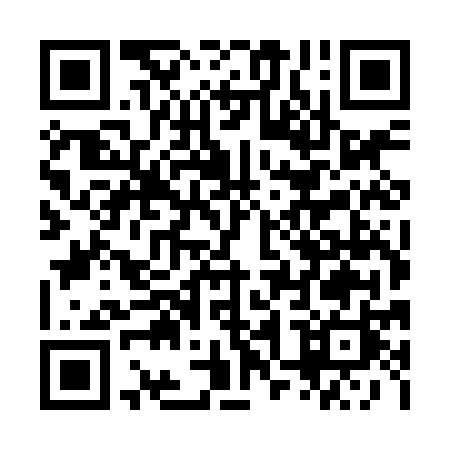 Prayer times for St. Marys River, Nova Scotia, CanadaMon 1 Jul 2024 - Wed 31 Jul 2024High Latitude Method: Angle Based RulePrayer Calculation Method: Islamic Society of North AmericaAsar Calculation Method: HanafiPrayer times provided by https://www.salahtimes.comDateDayFajrSunriseDhuhrAsrMaghribIsha1Mon3:295:251:126:348:5810:542Tue3:305:261:126:348:5810:533Wed3:315:261:126:348:5810:534Thu3:325:271:126:348:5810:525Fri3:335:271:126:348:5710:516Sat3:345:281:136:348:5710:507Sun3:355:291:136:338:5610:508Mon3:375:301:136:338:5610:499Tue3:385:301:136:338:5510:4810Wed3:395:311:136:338:5510:4711Thu3:415:321:136:338:5410:4612Fri3:425:331:136:328:5410:4413Sat3:435:341:146:328:5310:4314Sun3:455:351:146:328:5210:4215Mon3:465:361:146:318:5210:4116Tue3:485:371:146:318:5110:3917Wed3:495:381:146:308:5010:3818Thu3:515:391:146:308:4910:3719Fri3:525:391:146:308:4810:3520Sat3:545:401:146:298:4710:3421Sun3:555:421:146:298:4610:3222Mon3:575:431:146:288:4510:3123Tue3:595:441:146:278:4410:2924Wed4:005:451:146:278:4310:2725Thu4:025:461:146:268:4210:2626Fri4:045:471:146:268:4110:2427Sat4:055:481:146:258:4010:2228Sun4:075:491:146:248:3910:2129Mon4:095:501:146:248:3810:1930Tue4:105:511:146:238:3610:1731Wed4:125:521:146:228:3510:15